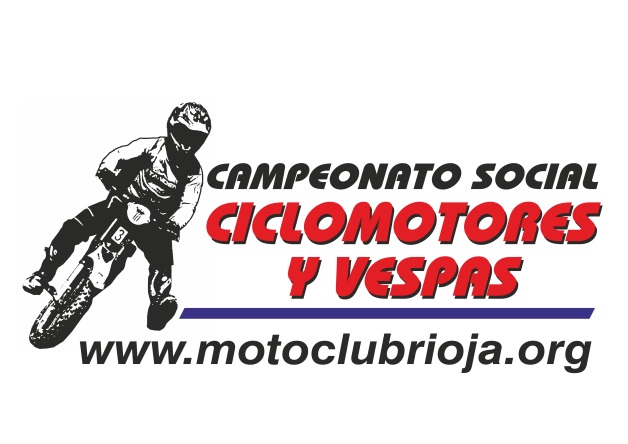 CAMPEONATO SOCIAL  OPEN MOTO CLUB RIOJA DE CICLOMOTORES  2012 – VESPASDORSALNONBREMOTO CLUBCORVOCORVOCORVOCORVOCORVOCORVOVILLALOBVILLA LOBVILLALOBVILLALOBCORVOCORVOCORVOCORVOCORVOCORVOTOTALEQUIPOLOCALIDAD13ANGEL VAREA M.C.RIOJA222022222525136M.C.R –SCRATCH MOTOSLA RIOJAVESPA5JUAN CARLOS ALZURIM.C.RIOJA0025250050ALZURI TEAMGUIPUZCOAVESPA11MIKEL CATALANSCOOTER CLUB EUSKADI2525000050SCOOTER CLUB EUSKADIGUIPUZCOAVESPA43GERMAN GARCIA2022000042ZARAGOZAVESPA